Madrid, 20 de enero de 2021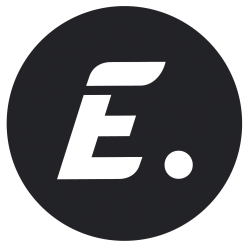 PROGRAMACIÓN DE ENERGY PARA EL JUEVES 21 DE ENEROEsta programación podrá sufrir modificaciones en función de la actualidad.H.PrevCalf.ProgramaEp./Serie7:00TPEL ZAPPING DE SURFEROS3387:15TPLOS SIMULADORES: 'LA RESIDENCIA'158:05+7NCIS: LOS ÁNGELES: 'CARCAJ VACÍO'408:45+7NCIS: LOS ÁNGELES: 'PERSONAL'419:30+16THE BLACKLIST: 'EL DOCTOR JAMES COVINGTON (Nº89)'2510:15+16THE BLACKLIST: 'DOCTOR LINUS CREEL (Nº82)'2611:00+12C.S.I. MIAMI: 'SIN ALIENTO'712:05+12C.S.I. MIAMI: 'MATADERO'812:50+12C.S.I. MIAMI: 'ZONA LETAL'913:45+12C.S.I. LAS VEGAS: 'CENIZO'31914:30+12C.S.I. LAS VEGAS: 'MALA SANGRE'32015:30+12C.S.I. LAS VEGAS: 'EL LIBRO DE LAS SOMBRAS'32116:10+12C.S.I. LAS VEGAS: 'LAS CHICAS SE DESMADRAN'32216:55+7NCIS: LOS ÁNGELES: 'LANGE, H'4917:35+7NCIS: LOS ÁNGELES: 'CIBERATAQUE'5018:30+7NCIS: LOS ÁNGELES: 'OCULTACIÓN'5119:20+7HAWÁI 5.0: 'FE'4320:10+7HAWÁI 5.0: 'ABANDONADO'4420:45+7HAWÁI 5.0: 'EL NOBLE ARTE'12821:30+16DISTRITO 821:30+16THE BLACKLIST: 'LOS HERMANOS PAVLOVICH (Nº 119 A 122)'1922:35+16THE BLACKLIST: 'EL HACEDOR DE REYES (Nº42)'2023:15+16THE BLACKLIST: 'BERLÍN (Nº8)'210:00+16THE BLACKLIST: 'BERLÍN (Nº8): CONCLUSIÓN'220:55+16THE BLACKLIST: 'LORD BALTIMORE (Nº104)'231:30+16THE BLACKLIST: 'EL BANCO MONARCH DOUGLAS (Nº112)'242:15+16THE BLACKLIST: 'EL DOCTOR JAMES COVINGTON (Nº89)'252:55+16THE BLACKLIST: 'DOCTOR LINUS CREEL (Nº82)'263:35+16THE BLACKLIST: 'EL FRENTE (Nº74)'274:15+12ALERTA COBRA: 'LAS 12 MENOS 5'3554:55+12ALERTA COBRA: 'CAZA A SEMIR'3565:30TPMIRAMIMÚSICA15:35TPLA TIENDA EN CASA1